北角循道學校暨丹拿山循道學校校友會二零一七至一八年丹循校友校董選舉選票投票日期：二零一七年六月二十四日  星期六填寫選票前請細閱以下投票人須知：請用原子筆在選票候選人編號旁邊的空格內加上「✓」號。除「✓」號外，請勿在選票上劃上其他記號，否則選票便會作廢。將選票對摺，切勿讓他人看見你的選擇。投票是保密的。將選票放入投票箱。第一輪投票可選兩名候選人。第二輪投票只可選一名候選人。-------------------------------------------------------------------        丹循校友校董第一輪選票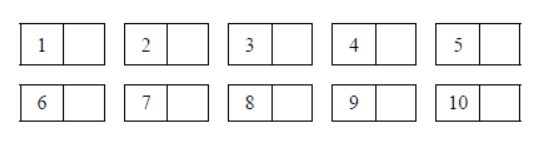 丹循校友校董第一輪選票 (2017/18)--------------------------------------------------------------------
丹循校友校董第二輪選票丹循校友校董第二輪選票 (2017/18)